PurposeThe standards elaborations (SEs) support teachers to connect curriculum to evidence in assessment so that students are assessed on what they have had the opportunity to learn. The SEs can be used to:make consistent and comparable judgments, on a five-point scale, about the evidence of learning in a folio of student work across a year/banddevelop task-specific standards (or marking guides) for individual assessment tasksquality assure planning documents to ensure coverage of the achievement standard across a year/band.StructureThe SEs have been developed using the Australian Curriculum achievement standard. The achievement standard for Drama describes what students are expected to know and be able to do at the end of each year/band. Teachers use the SEs during and at the end of a teaching period to make on-balance judgments about the qualities in student work that demonstrate the depth and breadth of their learning.In Queensland, the achievement standard represents the working with (WW) standard — a sound level of knowledge and understanding of the content, and application of skills. The SEs are presented in a matrix where the discernible differences and/or degrees of quality between each performance level are highlighted. Teachers match these discernible differences and/or degrees of quality to characteristics of student work to make judgments across a five-point scale.Years 1–2  standard elaborationsNote: Words in the square brackets are not part of the achievement standard. However, they have been included to clarify that performance skills are used to assess this aspect of the achievement standard. © State of Queensland (QCAA) 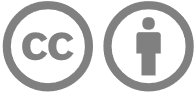 Licence: https://creativecommons.org/licenses/by/4.0 | Copyright notice: www.qcaa.qld.edu.au/copyright — lists the full terms and conditions, which specify certain exceptions to the licence. | Attribution: (include the link): © State of Queensland (QCAA) 2023Unless otherwise indicated material from Australian Curriculum is © ACARA 2010–present, licensed under CC BY 4.0. For the latest information and additional terms of use, please check the Australian Curriculum website and its copyright notice.Years 1–2 standard elaborations — 
Australian Curriculum v9.0: Years 1–2 Australian Curriculum:  achievement standardBy the end of Year 2, students identify where they experience drama. They describe where, why and/or how people across cultures, communities and/or other contexts experience drama.Students pretend and imagine as they create roles and situations in improvised drama and/or dramatic play. They perform their drama in informal settings.Source: Australian Curriculum, Assessment and Reporting Authority (ACARA), Australian Curriculum Version 9.0  for Foundation–10 https://v9.australiancurriculum.edu.au/f-10-curriculum/learning-areas/drama/year-2?view=quick&detailed-content-descriptions=0&hide-ccp=0&hide-gc=0&side-by-side=1&strands-start-index=0&subjects-start-index=0 Applying (AP)Making connections (MC)Working with (WW)Exploring (EX)Becoming aware (BA)The folio of student work contains evidence of the following:The folio of student work contains evidence of the following:The folio of student work contains evidence of the following:The folio of student work contains evidence of the following:The folio of student work contains evidence of the following:Exploring and respondingapplying knowledge when identifying where they experience dramamaking connections when identifying where they experience dramaidentifying where they experience dramaexploring where they experience dramabecoming aware of experiencing dramaExploring and respondingapplying knowledge when describing where, why and/or how people across cultures, communities and/or other contexts experience dramamaking connections when describing where, why and/or how people across cultures, communities and/or other contexts experience dramadescribing where, why and/or how people across cultures, communities and/or other contexts experience dramaexploring where and/or how people experience dramabecoming aware of people experiencing dramaCreating and makingapplying knowledge when pretending and using imagination to create roles and situations in improvised drama and/or dramatic playmaking connections when pretending and using imagination to create roles and situations in improvised drama and/or dramatic playpretending and using imagination to create roles and situations in improvised drama and/or dramatic playpretending and using imagination to create aspects of roles and/or situations in improvised drama and/or dramatic playbecoming aware of pretending and using imagination in drama and/or dramatic playPresenting and performingapplying knowledge when [using performance skills to] perform their drama in informal settings.making connections when [using performance skills to] perform their drama in informal settings.[using performance skills to] perform their drama in informal settings.variable [use of performance skills to] perform aspects of their drama in informal settings.becoming aware of performing drama.KeyShading identifies the qualities or discernible differences in the AP–BA descriptors:APApplies the curriculum content; demonstrates a thorough understanding of the required knowledge; demonstrates a high level of skill that can be transferred to new situationsMCMakes connections using the curriculum content; demonstrates a clear understanding of the required knowledge; applies a high level of skill in situations familiar to them, and begins to transfer skills to new situationsWWWorks with the curriculum content; demonstrates understanding of the required knowledge; applies skills in situations familiar to themEXExplores the curriculum content; demonstrates understanding of aspects of the required knowledge; uses a varying level of skills in situations familiar to themBABecomes aware of the curriculum content; demonstrates a basic understanding of aspects of required knowledge; begins to use skills in situations familiar to them